Физика және математика онкүндігі аясында «Тоғызқұмалақ» ойынының өтуі туралы      Физика және математика онкүндігінің жоспарына сәйкес Мамай негізгі мектебінде «Тоғызқұмалақ» ойыны ұйымдастырылып өткізілді. «Тоғызқұмалақ» ойынына 5-9 сынып оқушылары қатысты. І орын-5-сынып оқушысы  Қапаров Нұрмат, ІІ орын – 6-сынып оқушысы Қайруллина Арайлым  иеленді.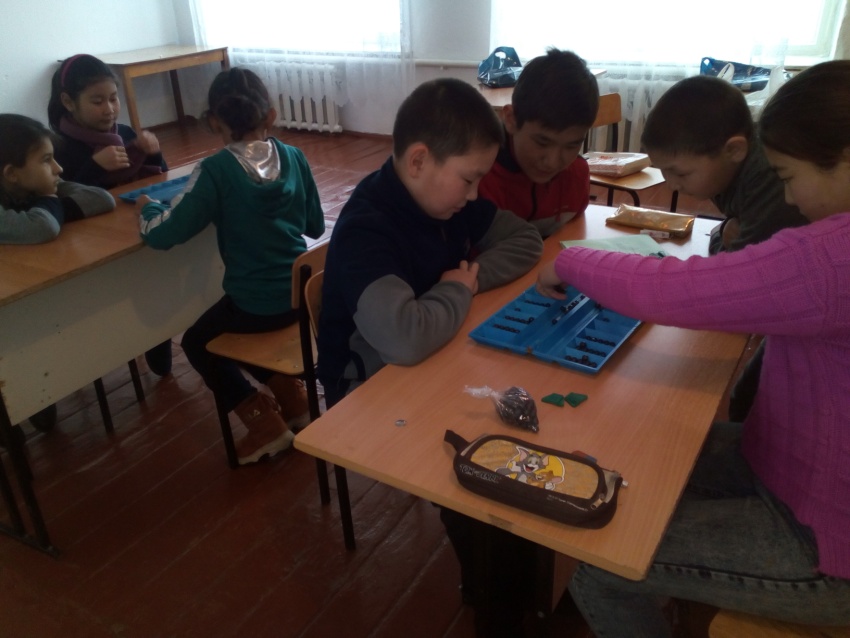 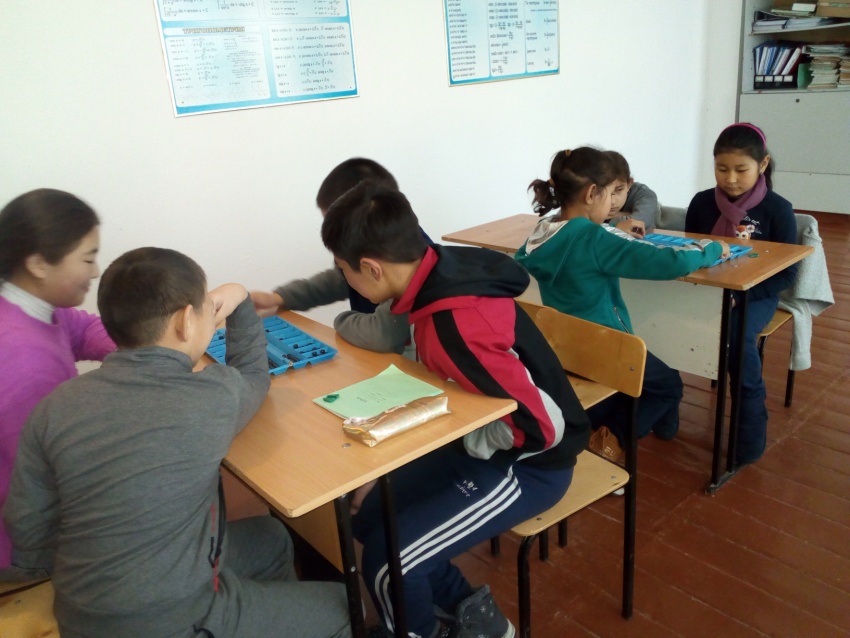 